KАРАР	                                                                    ПОСТАНОВЛЕНИЕ     08 август 2017 йыл                                 №101                          08 августа 2017 года    Об утверждении перечня информации о деятельности администрации  сельского поселения Большешадинский сельсовет, размещаемой в информационно-телекоммуникационной сети «Интернет»В целях реализации Федерального закона от 09.02.2009 № 8-ФЗ «Об обеспечении доступа к информации о деятельности государственных органов и органов местного самоуправления»,  постановления администрации  сельского поселения Большешадинский сельсовет муниципального района Мишкинский район Республики Башкортостан  от 15.04.2014 года № 9 «Об утверждении Положения об обеспечении доступа к  информации о деятельности администрации сельского поселения Большешадинский сельсовет» и  на основании Устава сельского поселения Большешадинский сельсовет  п о с т а н о в л я ю:1. Утвердить прилагаемый перечень информации о деятельности администрации сельского поселения Большешадинский сельсовет, размещаемой в информационно-телекоммуникационной сети «Интернет».2. Специалисту  администрации сельского поселения  обеспечить:- направление информации согласно перечню главе сельского поселения  в печатном и электронном виде за 3 дня (при сроке предоставления информации в течение одного дня - в тот же день) до начала периода размещения данной информации в информационно-телекоммуникационной сети «Интернет»;- соблюдение сроков размещения информации в информационно-телекоммуникационной сети «Интернет» о деятельности администрации сельского поселения;- достоверность и своевременное обновление размещаемой в информационно-телекоммуникационной сети «Интернет» информации о деятельности администрации сельского поселения.3. Управляющей делами администрации сельского поселения обеспечить:- размещение информации в информационно-телекоммуникационной сети «Интернет», поступающей от специалиста  администрации сельского поселения, в течение тридцати  дней со дня поступления (при сроке предоставления информации в течение одного дня - в тот же день).4. Контроль по исполнению настоящего постановления оставляю за собой.5. Обнародовать настоящее постановление на информационном стенде администрации сельского поселения Большешадинский сельсовет муниципального района Мишкинский район Республики Башкортостан по адресу: д. Большие Шады, ул. Али Карная, д.7 и опубликовать настоящее Постановление  в сети Интернет на официальном сайте Администрации муниципального района Мишкинский район http://mishkan.ru в разделе сельские поселения.6.Настоящее постановление вступает в силу после дня его официального обнародования.Глава   сельского поселенияБольшешадинский сельсоветМуниципального района Мишкинский районаРеспублики Башкортостан                                             Ф.Ф.Ахметшин.                                                УТВЕРЖДЕНпостановлением главы                                                       сельского поселенияБольшешадинский сельсоветмуниципального района Мишкинский район РБ                                                      от 08.08.2017г. №101Переченьинформации о деятельности администрации сельского поселения Большешадинский сельсовет, размещаемой в информационно-телекоммуникационной сети «Интернет»БАШКОРТОСТАН РЕСПУБЛИКАһЫ МИШКӘ РАЙОНЫМУНИЦИПАЛЬ РАЙОНЫНЫҢОЛО ШАҘЫ АУЫЛ СОВЕТЫАУЫЛ БИЛӘМӘҺЕХАКИМИӘТЕ452345 Оло Шаҙы ауылы,Али Карнай урамы,7Тел: 2-33-40,2-33-31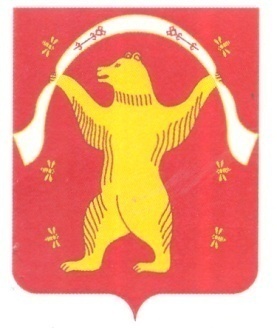 РЕСПУБЛИКА БАШКОРТОСТАН АДМИНИСТРАЦИЯСЕЛЬСКОГО ПОСЕЛЕНИЯБОЛЬШЕШАДИНСКИЙ СЕЛЬСОВЕТМУНИЦИПАЛЬНОГО РАЙОНАМИШКИНСКИЙ РАЙОН452345 д.Большие Шады,улица Али Карная,7Тел:2-33-40,2-33-31№п/пКатегория информацииПериодичность размещенияСроки обновленияОтветственный за размещение информации1. Общая информация об администрации  сельского поселения Большешадинский сельсовет1. Общая информация об администрации  сельского поселения Большешадинский сельсовет1. Общая информация об администрации  сельского поселения Большешадинский сельсовет1. Общая информация об администрации  сельского поселения Большешадинский сельсовет1. Общая информация об администрации  сельского поселения Большешадинский сельсовет1.1.Полное и сокращенное наименование администрации Сельского поселения Большешадинский сельсовет, почтовый адрес, адрес электронной почты, номера телефоновПоддерживается в актуальном состоянииПо мере необходимостиУправляющий делами1.2.Сведения о структуре администрации Сельского поселения Большешадинский сельсоветПоддерживается в актуальном состоянииПо мере необходимостиУправляющий делами1.3.Сведения о полномочиях администрации Сельского поселения Большешадинский сельсовет, а также перечень законов, определяющих эти полномочия, задачи, функцииПоддерживается в актуальном состоянииПо мере необходимостиУправляющий делами1.4.Перечень муниципальных учреждений, сведения об их задачах и функциях, а также почтовые адреса, адреса электронной почты (при наличии), номера телефонов муниципальных учрежденийПоддерживается в актуальном состоянииПо мере необходимостиУправляющий делами1.5.Сведения о главе сельского поселения, его заместителе, руководителях муниципальных учреждений: фамилия, имя, отчество, номера телефонов, а также при наличии согласия указанных лиц иные сведения о нихПоддерживается в актуальном состоянииПо мере необходимостиУправляющий делами1.6.Перечень информационных систем, банков данных, реестров, регистров, находящихся в ведении администрации Сельского поселения Большешадинский сельсоветПоддерживается в актуальном состоянииПо мере необходимостиУправляющий делами1.7.Перечень координационных и совещательных органов, образуемых администрацией Сельского поселения Большешадинский сельсоветВ течение 5 рабочих дней со дня подписания правового актаПо мере измененияУправляющий делами1.8.Сведения о средствах массовой информации, учрежденных администрацией Сельского поселения Большешадинский сельсоветПоддерживается в актуальном состоянии1 раз в полугодиеУправляющий делами2. Информация о нормотворческой деятельности администрации Сельского поселения Большешадинский сельсовет2. Информация о нормотворческой деятельности администрации Сельского поселения Большешадинский сельсовет2. Информация о нормотворческой деятельности администрации Сельского поселения Большешадинский сельсовет2. Информация о нормотворческой деятельности администрации Сельского поселения Большешадинский сельсовет2. Информация о нормотворческой деятельности администрации Сельского поселения Большешадинский сельсовет2.1.Нормативные правовые акты, принимаемыеГлавой сельского поселения,  администрацией Сельского поселения Большешадинский сельсоветПоддерживается в актуальном состоянииПо мере принятияУправляющий делами2.2.Перечень судебных решений, вынесенных по делам о признании недействующими нормативных правовых актов администрации Сельского поселения Большешадинский сельсоветВ течение 5 рабочих дней со дня поступления судебного решения в администрацию Сельского поселения Большешадинский сельсоветПо мере поступленияУправляющий делами2.3.Тексты проектов решений Совета Сельского поселения Большешадинский сельсовет, внесенных администрацией Сельского поселения Большешадинский сельсоветВ течение 10 рабочих дней со дня направления проекта решения на рассмотрение Совета депутатов Сельского поселения Большешадинский сельсоветПо мере необходимостиСпециалист администрации 2.4.Информация о закупках товаров, работ, услуг для обеспечения муниципальных нужд в соответствии с законодательством Российской Федерации о контрактной системе в сфере закупок товаров, работ, услуг для обеспечения муниципальных нуждПоддерживается в актуальном состоянииПо мере измененияСпециалист администрации2.5.Административные регламенты предоставления (исполнения) муниципальных услуг (функций)Поддерживается в актуальном состоянииПо мере измененияУправляющий делами2.6.Установленные формы обращений, заявлений и иных документов, принимаемых администрацией Сельского поселения Большешадинский сельсовет к рассмотрению в соответствии с законами и иными нормативными правовыми актамиПоддерживается в актуальном состоянииПо мере измененияУправляющий делами2.7.Порядок обжалования нормативных правовых актов, принятых администрацией Сельского поселения Большешадинский сельсоветПоддерживается в актуальном состоянииПо мере измененияУправляющий делами3. Информация об участии администрации Сельского поселения Большешадинский сельсовет в целевых и иных программах, международном сотрудничестве, а также о мероприятиях, проводимых администрацией Сельского поселения Большешадинский сельсовет, в том числе сведения об официальных визитах и о рабочих поездках главы  сельского поселения и официальных делегаций администрации Сельского поселения Большешадинский сельсовет3. Информация об участии администрации Сельского поселения Большешадинский сельсовет в целевых и иных программах, международном сотрудничестве, а также о мероприятиях, проводимых администрацией Сельского поселения Большешадинский сельсовет, в том числе сведения об официальных визитах и о рабочих поездках главы  сельского поселения и официальных делегаций администрации Сельского поселения Большешадинский сельсовет3. Информация об участии администрации Сельского поселения Большешадинский сельсовет в целевых и иных программах, международном сотрудничестве, а также о мероприятиях, проводимых администрацией Сельского поселения Большешадинский сельсовет, в том числе сведения об официальных визитах и о рабочих поездках главы  сельского поселения и официальных делегаций администрации Сельского поселения Большешадинский сельсовет3. Информация об участии администрации Сельского поселения Большешадинский сельсовет в целевых и иных программах, международном сотрудничестве, а также о мероприятиях, проводимых администрацией Сельского поселения Большешадинский сельсовет, в том числе сведения об официальных визитах и о рабочих поездках главы  сельского поселения и официальных делегаций администрации Сельского поселения Большешадинский сельсовет3. Информация об участии администрации Сельского поселения Большешадинский сельсовет в целевых и иных программах, международном сотрудничестве, а также о мероприятиях, проводимых администрацией Сельского поселения Большешадинский сельсовет, в том числе сведения об официальных визитах и о рабочих поездках главы  сельского поселения и официальных делегаций администрации Сельского поселения Большешадинский сельсовет3.1.Сведения о протокольных мероприятиях, служебных командировках и других официальных мероприятиях главы администрации сельского поселения, заместителя главы администрации сельского поселенияСпециалист администрации- анонсы официальных мероприятийВ течение одного рабочего дня, предшествующего официальному мероприятиюСпециалист администрации- сведения об итогах официальных мероприятийВ течение пяти рабочих дней со дня завершения официального мероприятия3.2.Сведения об основных мероприятиях, проводимых администрацией Сельского поселения Большешадинский сельсовет, и иная информация о повседневной деятельности администрации:По мере необходимостиСпециалист администрации сельского поселения 3.2.- анонсы предстоящих мероприятийВ течение одного дня, предшествующего мероприятиюСпециалист администрации сельского поселения 3.2.сведения о результатах мероприятийВ течение пяти рабочих дней со дня завершения мероприятияСпециалист администрации сельского поселения 3.3.Тексты официальных выступлений и заявлений главы  сельского поселения, заместителя главы  сельского поселенияВ течение трех  рабочих дней со дня выступления или заявленияПо мере необходимостиСпециалист администрации сельского поселения3.4.Сведения о взаимодействии администрации сельского поселения с органами государственной власти Российской Федерации,  общественными объединениями, политическими партиями, профессиональными 
союзами и другими организациями, в том числе международными:По мере необходимостиСпециалист администрации сельского поселения- сведения о планируемых мероприятияхВ течение одного дня, предшествующего мероприятиюВ течение одного дня, предшествующего мероприятиюВ течение одного дня, предшествующего мероприятиюСпециалист администрации сельского поселения- сведения об итогах мероприятийВ течение пяти рабочих дней со дня завершения мероприятияВ течение пяти рабочих дней со дня завершения мероприятияВ течение пяти рабочих дней со дня завершения мероприятияСпециалист администрации сельского поселения3.5.Информация об участии администрации Сельского поселения Большешадинский сельсовет в целевых и иных программах, международном сотрудничествеВ течение 5 рабочих дней со дня заключения (подписания) соглашения об осуществлении международных и внешнеэкономических связей, принятия федеральной, государственной целевых  программВ течение 5 рабочих дней со дня заключения (подписания) соглашения об осуществлении международных и внешнеэкономических связей, принятия федеральной, государственной целевых  программВ течение 5 рабочих дней со дня заключения (подписания) соглашения об осуществлении международных и внешнеэкономических связей, принятия федеральной, государственной целевых  программЕжеквартально Специалист администрации сельского поселения4. Информация о состоянии защиты населения и территорий от чрезвычайных ситуаций и принятых мерах по обеспечению их безопасности, о прогнозируемых и возникших чрезвычайных ситуациях, о приемах и способах защиты населения от них4. Информация о состоянии защиты населения и территорий от чрезвычайных ситуаций и принятых мерах по обеспечению их безопасности, о прогнозируемых и возникших чрезвычайных ситуациях, о приемах и способах защиты населения от них4. Информация о состоянии защиты населения и территорий от чрезвычайных ситуаций и принятых мерах по обеспечению их безопасности, о прогнозируемых и возникших чрезвычайных ситуациях, о приемах и способах защиты населения от них4. Информация о состоянии защиты населения и территорий от чрезвычайных ситуаций и принятых мерах по обеспечению их безопасности, о прогнозируемых и возникших чрезвычайных ситуациях, о приемах и способах защиты населения от них4. Информация о состоянии защиты населения и территорий от чрезвычайных ситуаций и принятых мерах по обеспечению их безопасности, о прогнозируемых и возникших чрезвычайных ситуациях, о приемах и способах защиты населения от них4. Информация о состоянии защиты населения и территорий от чрезвычайных ситуаций и принятых мерах по обеспечению их безопасности, о прогнозируемых и возникших чрезвычайных ситуациях, о приемах и способах защиты населения от них4. Информация о состоянии защиты населения и территорий от чрезвычайных ситуаций и принятых мерах по обеспечению их безопасности, о прогнозируемых и возникших чрезвычайных ситуациях, о приемах и способах защиты населения от них4.1.Информация о состоянии пожарной безопасности на территории сельского поселенияИнформация о состоянии пожарной безопасности на территории сельского поселенияПоддерживается в актуальном состоянииПо мере необходимостиПо мере необходимости Специалист администрации сельского поселения4.2.Информация о принятых мерах по обеспечению безопасности населения и территорий от чрезвычайных ситуацийИнформация о принятых мерах по обеспечению безопасности населения и территорий от чрезвычайных ситуацийПоддерживается в актуальном состоянииПо мере необходимостиПо мере необходимостиСпециалист администрации сельского поселения 4.3.Информация о прогнозируемых и возникших чрезвычайных ситуациях, о приемах и способах защиты населения от нихИнформация о прогнозируемых и возникших чрезвычайных ситуациях, о приемах и способах защиты населения от нихПоддерживается в актуальном состоянииПо мере необходимостиПо мере необходимостиСпециалист администрации сельского поселения 5. Информация о результатах проверок, проведенных администрацией Сельского поселения Большешадинский сельсовет, муниципальными учреждениями в пределах своих полномочий, а также о результатах проверок, проведенных в администрации Сельского поселения Большешадинский сельсовет муниципальными учреждениями5. Информация о результатах проверок, проведенных администрацией Сельского поселения Большешадинский сельсовет, муниципальными учреждениями в пределах своих полномочий, а также о результатах проверок, проведенных в администрации Сельского поселения Большешадинский сельсовет муниципальными учреждениями5. Информация о результатах проверок, проведенных администрацией Сельского поселения Большешадинский сельсовет, муниципальными учреждениями в пределах своих полномочий, а также о результатах проверок, проведенных в администрации Сельского поселения Большешадинский сельсовет муниципальными учреждениями5. Информация о результатах проверок, проведенных администрацией Сельского поселения Большешадинский сельсовет, муниципальными учреждениями в пределах своих полномочий, а также о результатах проверок, проведенных в администрации Сельского поселения Большешадинский сельсовет муниципальными учреждениями5. Информация о результатах проверок, проведенных администрацией Сельского поселения Большешадинский сельсовет, муниципальными учреждениями в пределах своих полномочий, а также о результатах проверок, проведенных в администрации Сельского поселения Большешадинский сельсовет муниципальными учреждениями5. Информация о результатах проверок, проведенных администрацией Сельского поселения Большешадинский сельсовет, муниципальными учреждениями в пределах своих полномочий, а также о результатах проверок, проведенных в администрации Сельского поселения Большешадинский сельсовет муниципальными учреждениями5. Информация о результатах проверок, проведенных администрацией Сельского поселения Большешадинский сельсовет, муниципальными учреждениями в пределах своих полномочий, а также о результатах проверок, проведенных в администрации Сельского поселения Большешадинский сельсовет муниципальными учреждениями5.1.Информация о результатах проверок, проведенных администрацией Сельского поселения Большешадинский сельсовет, муниципальными учреждениямиВ течение 5 дней со дня составления информации о результатах проведенных проверокПо мере поступленияСпециалист администрации сельского поселения5.2.Информация о результатах проверок, проведенных в администрации Сельского поселения Большешадинский сельсовет В течение 5 дней со дня предоставления информации о результатах проведенных проверокПо мере поступленияСпециалист администрации сельского поселения6. Статистическая информация о деятельности администрации Сельского поселения Большешадинский сельсовет6. Статистическая информация о деятельности администрации Сельского поселения Большешадинский сельсовет6. Статистическая информация о деятельности администрации Сельского поселения Большешадинский сельсовет6. Статистическая информация о деятельности администрации Сельского поселения Большешадинский сельсовет6. Статистическая информация о деятельности администрации Сельского поселения Большешадинский сельсовет6.1.Статистические данные и показатели, характеризующие состояние и динамику развития экономической, социальной и иных сфер жизнедеятельности, регулирование которых отнесено к полномочиям администрации Сельского поселения Большешадинский сельсоветПоддерживается в актуальном состоянииПо мере необходимостиСпециалист администрации сельского поселения6.2.Сведения об использовании администрацией Сельского поселения Большешадинский сельсовет выделяемых бюджетных средствПоддерживается в актуальном состоянииПо мере необходимостиСпециалист администрации сельского поселения7. Информация о кадровом обеспечении администрации Сельского поселения Большешадинский сельсовет7. Информация о кадровом обеспечении администрации Сельского поселения Большешадинский сельсовет7. Информация о кадровом обеспечении администрации Сельского поселения Большешадинский сельсовет7. Информация о кадровом обеспечении администрации Сельского поселения Большешадинский сельсовет7. Информация о кадровом обеспечении администрации Сельского поселения Большешадинский сельсовет7.1.Порядок поступления граждан на муниципальную службуПоддерживается в актуальном состоянииПо мере необходимостиУправляющий делами7.2.Сведения о вакантных должностях муниципальной службы, имеющихся в администрации Сельского поселения Большешадинский сельсоветПоддерживается в актуальном состоянииПо мере необходимостиУправляющий делами7.3.Квалификационные требования к кандидатам на замещение вакантных должностей муниципальной службыПоддерживается в актуальном состоянииПо мере необходимостиУправляющий делами7.4.Условия и результаты конкурсов на замещение вакантных должностей муниципальной службыПоддерживается в актуальном состоянииПо мере необходимостиУправляющий делами7.5.Номера телефонов, по которым можно получить информацию по вопросу замещения вакантных должностей в администрации Сельского поселения Большешадинский сельсоветПоддерживается в актуальном состоянииПо мере необходимостиУправляющий делами8. Информация о работе администрации Сельского поселения Большешадинский сельсовет с обращениями граждан  (физических лиц),  в том числе представителей организаций (юридических лиц), общественных объединений, государственных органов, органов местного самоуправления8. Информация о работе администрации Сельского поселения Большешадинский сельсовет с обращениями граждан  (физических лиц),  в том числе представителей организаций (юридических лиц), общественных объединений, государственных органов, органов местного самоуправления8. Информация о работе администрации Сельского поселения Большешадинский сельсовет с обращениями граждан  (физических лиц),  в том числе представителей организаций (юридических лиц), общественных объединений, государственных органов, органов местного самоуправления8. Информация о работе администрации Сельского поселения Большешадинский сельсовет с обращениями граждан  (физических лиц),  в том числе представителей организаций (юридических лиц), общественных объединений, государственных органов, органов местного самоуправления8. Информация о работе администрации Сельского поселения Большешадинский сельсовет с обращениями граждан  (физических лиц),  в том числе представителей организаций (юридических лиц), общественных объединений, государственных органов, органов местного самоуправления8.1.Контактная информация администрации  Сельского поселения Большешадинский сельсовет (специалисты администрации по работе с обращениями граждан, почтовый адрес, адрес местонахождения, номера справочных телефонов, факса, адрес электронной почты)Поддерживается в актуальном состоянииПо мере необходимостиУправляющий делами8.2.Информация о работе с обращениями граждан (физических лиц), организаций (юридических лиц), общественных объединений, государственных органов, органов местного самоуправления, поступившими в администрацию Сельского поселения Большешадинский сельсовет:Управляющий делами- порядок и время приема граждан (физических лиц), в том числе представителей организаций (юридических лиц), общественных объединений, государственных органов, порядок рассмотрения их обращений с указанием актов, регулирующих эту деятельностьВ течение 5 рабочих дней со дня утверждения нормативного правового актаПо мере необходимостиУправляющий делами- порядок рассмотрения запросов граждан (физических лиц), в том числе представителей организаций (юридических лиц), общественных объединений, государственных органов, на получение информации о деятельности   администрации Сельского поселения Большешадинский сельсоветВ течение 5 рабочих дней со дня утверждения порядка рассмотрения запросовПо мере необходимостиУправляющий делами- график приема граждан (физических лиц), в том числе представителей организаций (юридических лиц), общественных объединений, государственных органов, Поддерживается в актуальном состоянииПо мере необходимостиУправляющий делами- фамилия, имя и отчество муниципальных служащих, к полномочиям которых отнесены организация приема граждан (физических лиц), в том числе представителей организаций (юридических лиц), общественных объединений, государственных органов, обеспечение рассмотрения их обращений, а также номера телефонов, по которому можно получить информацию справочного характераПоддерживается в актуальном состоянииПо мере необходимостиУправляющий делами- обзоры обращений граждан (физических лиц), в том числе представителей организаций (юридических лиц), общественных объединений, государственных органов, поступивших в администрацию Сельского поселения Большешадинский сельсовет, включающие информацию о результатах рассмотрения обращений и о принятых мерах1 раз в полугодиеПо итогам работы за первое полугодие и годУправляющий делами